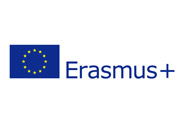 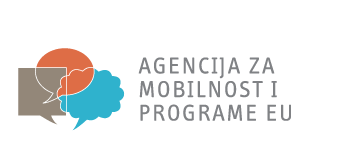 Projekt SKILLSUPPONOVLJENI NATJEČAJ ZA SUDJELOVANJE U PROJEKTUU okviru provedbe projekta SkillsUp koji u programu Erasmus+ provodi konzorcij škola, Srednja škola Čakovec raspisuje natječaj za praksu učenika u Španjolskoj (Valencia) u trajanju od 22 dana u pratnji nastavnika i svoje škole.Raspisuje se natječaj:za 2 učenika smjera medicinska sestra/tehničar opće njege za ŠpanjolskuPravo prijave imaju svi učenici 4.c i 5.c koji su sve dosadašnje razrede završili najmanje s prosjekom 3.5.Stručna prakse će se održavati u staračkom domu/bolnici u Valenciji.Zainteresirani učenici mogu podići prijavnu dokumentaciju u tajništvu SŠ Čakovec ili skinuti s internetskih stranica škole i predati do 17. listopada 2019. do 12 sati u tajništvo škole.
Ispravna natječajna dokumentacija obuhvaća u potpunosti ispunjene priložene prijavne obrasce i suglasnost roditelja te priložene pohvalnice s natjecanja kao i preporuke nastavnika (ako ih ima).Podaci navedeni u Prijavnom obrascu će se provjeravati i svaki krivo ili lažno upisani podatak će značiti i diskvalifikaciju učenika.Rok za žalbu na rezultate natječaja je 3 radna dana od objave rezultata.Sudjelovanje na radionicama je OBAVEZNO! Priznaju se samo ispričnice u slučaju bolesti uz obaveznu liječničku potvrdu i opravdanje dolaskom roditelja.Za sve dodatne informacije, slobodno se obratite školskoj koordinatorici projekta na e-mail mladen.tota@gmail.com .U Čakovcu, 10. listopada 2019.                                                  Ravnateljica:                                                                                              Gordana Ramušćak                                                                                                 Projektni koordinator:                                                                                                    Mladen Tota                                                                                                                                                                                           